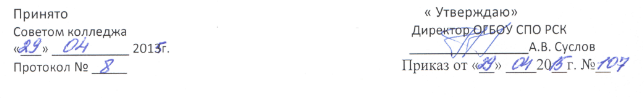 Положениео порядке хранения и выдачи журналов учебных занятийОбластного государственного бюджетного образовательного учреждения среднего профессионального образования «Рязанский строительный колледж»г. Рязань, 2013Журнал учебных занятий является основным документом учета учебной работы группы и первичным финансовым документом, служащим основанием для начисления заработной платы преподавателям (мастерам производственного обучения).Журналы учебных занятий дневных отделений хранятся в специально отведенном месте у диспетчера, журналы отделения подготовки рабочих кадров и дополнительного профессионального образования (далее - ПРК И ДПО) – у секретаря учебной части отделения, журналы заочного отделения – у заведующего отделением.Журналы выдаются из мест хранения непосредственно перед началом занятий и возвращаются обратно сразу после завершения всех занятий в учебной группе в данный день.Получение журнала возлагается        на преподавателя, занятие которого в группе в данный день является первым.В течение учебного дня ответственность за сохранность журнала несет староста (в его отсутствие – заместитель старосты) группы.По окончании занятий сдачу журнала осуществляет преподаватель, чье занятие в группе в данный день является завершающим.При отсутствии в данный день занятий в группе журнал может быть выдан преподавателю под расписку в Книге регистрации выдачи и возвращения журналов.В отдельных ситуациях журнал может быть выдан студенту по записке от преподавателя, на занятие которого запрашивается журнал. Записка сохраняется у диспетчера (секретаря) учебной части до возвращения журнала. Если занятий в данный день в группе нет, то выдача журнала студентам производится по записке и под залог студенческого билета.Контроль над наличием и своевременным возвращением журналов ежедневно осуществляет заместитель директора колледжа по учебной работе (заведующий отделением ПРК и ДПО) лично или через диспетчера.По субботним дням контроль над своевременным возвращением журналов осуществляет дежурный администратор колледжа (назначенный преподаватель отделения ПРК и ДПО).Ведение журналов осуществляется по правилам, изложенным на обороте титульного листа каждого журнала. Ответственность за соблюдение правил ведения журналов несут  преподаватели и заведующие отделениями.   